(cidade), (dia) de (mês) de (ano)AoMinistério da EducaçãoA/c: Exmo. Sr. Dr. Ministro da EducaçãoA/c: Sr. Dr. Consultor Jurídico Esplanada dos Ministérios Bloco L, 7º andar - gabinete Brasília - DF 70047-900(E-mail para o recebimento de denúncias, disponibilizado pela unidade)Ref.: Denúncia de veiculação de publicidade abusiva dirigida à criança.Prezados Senhores, Vimos, por meio desta, apresentar pedido de adoção das providências legais cabíveis em razão da veiculação de estratégias de comunicação mercadológica abusivas dirigida à criança para promoção de (nome do produto/serviço anunciado) pela empresa (nome da empresa responsável pelo produto/serviço) conforme se verifica no anexo (anexar comprovantes da veiculação da mensagem publicitária denunciada por meio de fotos, recortes ou cópias de jornais, revistas, folhetos, gravações, capturas de tela do computador (“print screen”), links para acesso a conteúdo na internet, etc) e adiante apresentado.Descrição da estratégia de comunicação mercadológica direcionada diretamente às crianças pela empresa denunciada. Sugestão: Foi observada a veiculação da publicidade do (produto/serviço), da (empresa), em (nome do canal de televisão, emissora de rádio, Shopping Center, espaço público, página de internet, escola, loja, local, etc. em que o anúncio foi exibido), na (cidade/estado), na (data) e aproximadamente no (horário).O anúncio consistia em (comercial de televisão, vinheta de rádio, cartaz, estande em shopping, apresentação em escola, oferta de produtos, brindes, etc.), cujo conteúdo (transcrever fala do narrador, letra da música, mensagem do cartaz, descrever objetos, personagens, cenário, cenas, etc.). Fundamentação da ilegalidade da estratégia publicitária dirigida à criança pela empresa denunciada.No Brasil publicidade dirigida ao público infantil é ilegal. Pela interpretação sistemática da Constituição Federal, do Estatuto da Criança e do Adolescente (Lei nº 8.069/1990), da Convenção das Nações Unidas sobre as Crianças (Decreto no 99.710/ 1990), do Código de Defesa do Consumidor (Lei nº 8.078/1990) e da Resolução nº 163 de 13 de março de 2014, publicada no Diário Oficial da União em 4 de abril de 2014, do Conselho Nacional dos Direitos da Criança e do Adolescente - Conanda, pode-se dizer que a publicidade dirigida ao público infantil é proibida, mesmo que na prática ainda sejam encontrados diversos anúncios voltados para esse público. Neste sentido, entende VIDAL SERRANO JR.:“Assim, toda e qualquer publicidade dirigida ao público infantil parece inelutavelmente maculada de ilegalidade, quando menos por violação de tal ditame legal. (...)Posto o caráter persuasivo da publicidade, a depender do estágio de desenvolvimento da criança, a impossibilidade de captar eventuais conteúdos informativos, quer nos parecer que a publicidade comercial dirigida ao público infantil esteja, ainda uma vez, fadada ao juízo de ilegalidade. Com efeito, se não pode captar eventual conteúdo informativo e não tem defesas emocionais suficientemente formadas para perceber os influxos de conteúdos persuasivos, praticamente em todas as situações, a publicidade comercial dirigida a crianças estará a se configurar como abusiva e, portanto, ilegal.”Princípios norteadores dos Direitos das Crianças: prioridade absoluta, proteção integral e melhor interesse da criança.Inicialmente, para compreender a razão de considerar abusiva a publicidade dirigida ao público infantil, é preciso ter em mente que o ordenamento jurídico brasileiro busca proporcionar à criança um desenvolvimento saudável e feliz, livre de violências e opressões, em garantia dos princípios da prioridade absoluta, proteção integral e da primazia do melhor interesse da criança, conforme preconizam o texto constitucional, o Estatuto da Criança e do Adolescente (ECA) e a Convenção das Nações Unidas sobre os Direitos da Criança. O artigo 227, da Constituição Federal, estabelece o dever da família, da sociedade e do Estado de assegurar com absoluta prioridade à criança os direitos à vida, à saúde, à alimentação, à educação, ao lazer, à profissionalização, à cultura, à dignidade, ao respeito, à liberdade e à convivência familiar e comunitária. Também determina que todas as crianças devem ser protegidas de qualquer forma de negligência, discriminação, exploração, violência, crueldade e opressão.Dessa forma, as crianças, por se encontrarem em peculiar processo de desenvolvimento, são titulares de uma proteção especial, denominada no ordenamento jurídico brasileiro como proteção integral. Segundo a advogada e professora de Direito de Família e de Direito da Criança e do Adolescente da PUC/RJ e UERJ, TÂNIA DA SILVA PEREIRA:“Como ‘pessoas em condição peculiar de desenvolvimento’, segundo Antônio Carlos Gomes da Costa, ‘elas desfrutam de todos os direitos dos adultos e que sejam aplicáveis à sua idade e ainda têm direitos especiais decorrentes do fato de:- Não terem acesso ao conhecimento pleno de seus direitos;- Não terem atingido condições de defender seus direitos frente às omissões e transgressões capazes de violá-los;- Não contam com meios próprios para arcar com a satisfação de suas necessidades básicas; - Não podem responder pelo cumprimento das leis e deveres e obrigações inerentes à cidadania da mesma forma que o adulto, por se tratar de seres em pleno desenvolvimento físico, cognitivo, emocional e sociocultural.”Além disso, segundo interpretações as mais autorizadas de juristas especialistas em infância, as ações que atingem as crianças - praticadas por particulares ou pelo poder público - devem ser levadas a cabo tendo-se em vista a garantia do melhor interesse da criança.Como bem nos aponta TÂNIA DA SILVA PEREIRA acerca da proteção do melhor interesse da criança:“O Brasil incorporou, em caráter definitivo, o princípio do ‘melhor interesse da criança’ em seu sistema jurídico e, sobretudo, tem representado um norteador importante para a modificação das legislações internas no que concerne à proteção da infância em nosso continente.”  De acordo com este princípio de atendimento ao melhor interesse da criança, deve-se levar em conta, no momento da aplicação da lei; da criação de políticas públicas para a infância e de desenvolvimento de ações do poder público e privado, o atendimento a todos os seus direitos fundamentais, o que inclui uma infância livre de pressões e imperativos comerciais.No mesmo sentido, o ECA estabelece os direitos dessas pessoas em desenvolvimento e o respeito à sua integridade inclusive com relação aos seus valores, nos artigos 4º, 5º, 6º, 7º, 17, 18, 53, dentre outros.A Convenção das Nações Unidas sobre os Direitos das Crianças, por sua vez, é o documento de direitos humanos mais bem aceito no mundo, tendo sido aprovada por unanimidade na Assembleia da Organização das Nações Unidas de 20 de novembro de 1989 e ratificada por quase todos os países do planeta (só não a ratificaram os Estados Unidos da América e a Somália). Em razão disso, suas disposições assumem papel de consenso internacional acerca dos direitos e garantias destinados às crianças.Este documento foi internalizado no Brasil por meio do Decreto no 99.710, de 21 de novembro de 1990 e, portanto, integra o ordenamento jurídico brasileiro, tendo as suas disposições ao menos hierarquia de lei ordinária. Esta convenção também determina que o tratamento jurídico dispensado a crianças seja balizado pelos parâmetros de direitos humanos e norteadores da proteção integral. Segundo TÂNIA DA SILVA PEREIRA:“A Convenção consagra a ‘Doutrina Jurídica da Proteção Integral’, ou seja, que os direitos inerentes a todas as crianças e adolescentes possuem características específicas devido à peculiar condição de pessoas em vias de desenvolvimento em que se encontram, e que as políticas básicas voltadas para a juventude devem agir de forma integrada entre a família, a sociedade e o Estado.Recomenda que a infância deverá ser considerada prioridade imediata e absoluta, necessitando de consideração especial, devendo sua proteção sobrepor-se às medidas de ajustes econômicos, sendo universalmente salvaguardados os seus direitos fundamentais.Reafirma, também, conforme o princípio do melhor interesse da criança, que é dever dos pais e responsáveis garantir às crianças proteção e cuidados especiais e na falta destes é obrigação do Estado assegurar que instituições e serviços de atendimento o façam.” Especificamente no que se refere à temática de crianças e meios de comunicação merecem destaque os artigos 17 e 31, conforme abaixo reproduzidos:“Artigo 17 – Os Estados-parte reconhecem a importante função exercida pelos meios de comunicação de massa e assegurarão que a criança tenha acesso às informações e dados de diversas fontes nacionais e internacionais, especialmente os voltados à promoção de seu bem-estar social, espiritual e moral e saúde física e mental. Para este fim, os Estados-parte: encorajarão os meios de comunicação a difundir informações e dados de benefício social e cultural à criança e em conformidade com o espírito do artigo 29; promoverão a cooperação internacional na produção, intercâmbio e na difusão de tais informações e dados de diversas fontes culturais, nacionais e internacionais; encorajarão a produção e difusão de livros para criança; incentivarão os órgãos de comunicação a ter particularmente em conta as necessidades linguísticas da criança que pertencer a uma minoria ou que for indígena; promoverão o desenvolvimento de diretrizes apropriadas à proteção da criança contra informações e dados prejudiciais ao seu bem-estar, levando em conta as disposições dos artigos 13 e 18.”“Artigo 31 –1. Os Estados-parte reconhecem o direito da criança de estar protegida contra a exploração econômica e contra o desempenho de qualquer trabalho que possa ser perigoso ou interferir em sua educação, ou seja nocivo para saúde ou para seu desenvolvimento físico, mental, espiritual, moral ou social.”Assim, reforçam-se as percepções de que a exposição de crianças à mídia deve favorecer o seu pleno desenvolvimento físico, mental e emocional e não prejudicá-lo, o que infelizmente ocorre quando da promoção de publicidade a elas dirigidas.Aliás, sobre o tema, vale indicar trecho do Comentário Geral n. 1, parágrafo 21, do Comitê das Nações Unidas ligado à Convenção Sobre os Direitos da Criança:“A mídia, amplamente definida, também tem um papel central a desempenhar tanto na promoção dos valores e objetivos estabelecidos no artigo 29 (1) como assegurando que suas atividades não prejudicarão esforços de outros na promoção destes objetivos. Os governos são obrigados pela Convenção, de acordo com o artigo 17 (a), a adotar todas as medidas para encorajar a mídia de massa a disseminar informações e materiais que beneficiem a criança social e culturalmente.” Em seu artigo 13 também afirma que “A criança terá direito à liberdade de expressão”, incluindo o da liberdade de procurar e receber informações. No entanto, também prevê, visando proteger a criança, que “O exercício de tal direito poderá estar sujeito a determinadas restrições”.Em que pese a responsabilidade dos pais na determinação de horas a que a criança está exposta à mídia, com todo seu vasto conteúdo, e também na escolha dos produtos que serão consumidos pelos pequenos, é importante frisar que a tutela da infância é encargo compartilhado por todos: pais, comunidade, sociedade e Estado, em uma verdadeira rede de proteção. Esse entendimento é endossado pelo Comitê das Nações Unidas para os Direitos da Criança:“O Comitê enfatiza que os Estados-partes da Convenção têm a obrigação legal de respeitar e garantir os direitos das crianças como estabelecidos na Convenção, o que inclui a obrigação de assegurar que provedores de serviços não-estatais ajam em conformidade com seus dispositivos, portanto, criando indiretamente obrigações para estes atores.” Ainda sobre o assunto, é importante lembrar que essa responsabilidade direcionada à sociedade envolve obrigações positivas e negativas, vale dizer, envolve o dever da sociedade de agir efetivamente para evitar danos e prejuízos à infância e ao saudável desenvolvimento de pessoas com idade entre zero e 12 anos e também o dever de se abster de praticar atos que possam lesionar tão relevante bem jurídico que é a própria proteção integral. Além disso, a Convenção das Nações Unidas sobre os Direitos da Criança é clara ao expor em seu artigo 3°:“1. Todas as ações relativas às crianças, levadas a efeito por instituições públicas ou privadas de bem estar social, tribunais, autoridades administrativas ou órgãos legislativos, devem considerar, primordialmente, o maior interesse da criança.2. Os Estados Partes se comprometem a assegurar à criança a proteção e o cuidado que sejam necessários ao seu bem estar, levando em consideração os direitos e deveres de seus pais, tutores ou outras pessoas responsáveis por ela perante a lei e, com essa finalidade, tomarão todas as medidas legislativas e administrativas adequadas.3. Os Estados Partes se certificarão de que as instituições, os serviços e os estabelecimentos encarregados do cuidado ou da proteção das crianças cumpram os padrões estabelecidos pelas autoridades competentes, especialmente no que diz respeito à segurança e à saúde das crianças, ao número e à competência de seu pessoal e à existência de supervisão adequada.” (grifos inseridos)Nesse sentido, merece destaque o artigo 4º, do ECA, que em absoluta consonância com o artigo 227 da Constituição Federal, e com a Convenção da ONU, determina que a proteção da infância é responsabilidade coletiva e compartilhada pela família, sociedade e Estado: “É dever da família, da comunidade, da sociedade em geral e do poder público assegurar, com absoluta prioridade, a efetivação dos direitos referentes à vida, à saúde, à alimentação, à educação, ao esporte, ao lazer, à profissionalização, à cultura, à dignidade, ao respeito, à liberdade e à convivência familiar e comunitária.”Repisando a ideia expressa no artigo 227 do texto constitucional este artigo 4º deixa claro que nenhum destes entes, nominalmente identificados e destinados como guardiões da infância, pode se escusar de atuar para a garantia da proteção integral a todas as crianças. De acordo com DALMO DE ABREU DALLARI:“(...) são igualmente responsáveis pela criança a família, a sociedade e o Estado, não cabendo a qualquer dessas entidades assumir com exclusividade as tarefas, nem ficando alguma delas isenta de responsabilidade.”  E no mesmo sentido continua o eminente jurista:“Essa exigência [de se oferecer cuidados especiais à infância e adolescência] também se aplica à família, à comunidade, e à sociedade. Cada uma dessas entidades, no âmbito de suas respectivas atribuições e no uso de seus recursos, está legalmente obrigada a colocar entre seus objetivos preferenciais o cuidado das crianças e dos adolescentes. A prioridade aí prevista tem um objetivo prático, que é a concretização de direitos enumerados no próprio art. 4º do Estatuto, e que são os seguintes: direito à vida, à saúde, à alimentação, à educação, ao esporte, ao lazer, à profissionalização, à cultura, à dignidade, ao respeito, à liberdade e à convivência familiar e comunitária.”  Com relação à necessidade de proteção integral e absoluta, assegurada por todos, é importante pensar na atuação das empresas privadas, que têm o mesmo dever de promover a proteção da infância e de se absterem de realizar ações que venham ofender este princípio. Proteção das crianças nas relações de consumo. A regulamentação da publicidade no ordenamento jurídico brasileiro é feita pelo Código de Defesa do Consumidor – Lei nº 8.78/1990 (CDC) e pela Resolução nº 163/2014 do Conselho Nacional dos Direitos da Criança e do Adolescente - Conanda, não havendo previsão expressa nesse sentido no ECA ou na Convenção da ONU.Por serem presumidamente hipossuficientes no âmbito das relações de consumo, as crianças têm a seu favor a garantia de uma série de direitos e proteções, valendo ser observado, nesse exato sentido, que a exacerbada vulnerabilidade em função da idade é preocupação expressa do Código de Defesa do Consumidor.Assim, o CDC, no tocante ao público infantil, determina, no seu artigo 37, §2º, que a publicidade não pode se aproveitar da deficiência de julgamento e experiência da criança, sob pena de ser considerada abusiva e, portanto, ilegal.“Art. 37. É proibida toda publicidade enganosa ou abusiva.(...)§ 2° É abusiva, dentre outras a publicidade discriminatória de qualquer natureza, a que incite à violência, explore o medo ou a superstição, se aproveite da deficiência de julgamento e experiência da criança, desrespeita valores ambientais, ou que seja capaz de induzir o consumidor a se comportar de forma prejudicial ou perigosa à sua saúde ou segurança”. (grifos inseridos)O artigo 39, inciso IV, do CDC,  proíbe, como prática abusiva, ao fornecedor valer-se da “fraqueza ou ignorância do consumidor, tendo em vista sua idade, saúde, conhecimento ou condição social, para impingir-lhe seus produtos ou serviços” (grifos inseridos).Além disso, com o objetivo de reforçar o caráter de ilegalidade da publicidade direcionada ao público infantil, a Resolução nº 163 do Conanda, aprovada na plenária de 13.3.2014, por unanimidade dos membros do Conselho, e tornada pública quando publicada no Diário Oficial da União em 4.4.2014, definiu critérios para identificação das estratégias de publicidade e comunicação mercadológica abusivas, a partir do princípio da proteção integral da criança e limites legais previstos no Código de Defesa do Consumidor, especialmente nos artigos 36 e 37, caput e §2º.Segundo o disposto na resolução, é abusiva “a prática do direcionamento de publicidade e comunicação mercadológica à criança com a intenção de persuadi-la para o consumo de qualquer produto ou serviço”, por meio de aspectos como linguagem infantil, efeitos especiais e excesso de cores; trilhas sonoras de músicas infantis ou cantadas por vozes de criança; representação de criança; pessoas ou celebridades com apelo ao público infantil; personagens ou apresentadores infantis; desenho animado ou de animação; bonecos ou similares; promoção com distribuição de prêmios ou de brindes colecionáveis ou com apelos ao público infantil; e promoção com competições ou jogos com apelo ao público infantil.O documento normativo define como 'comunicação mercadológica' toda e qualquer atividade de comunicação comercial, inclusive publicidade, para a divulgação de produtos, serviços, marcas e empresas. Abrange dentre outras ferramentas, anúncios impressos, comerciais televisivos, spots de rádio, banners e páginas na internet, embalagens, promoções, merchandising, ações por meio de shows e apresentações e disposição dos produtos nos pontos de vendas, realizadas, dentre outros meios e lugares, em eventos, espaços públicos, páginas de internet, canais televisivos, em qualquer horário, por meio de qualquer suporte ou mídia, no interior de creches e das instituições escolares da educação infantil e fundamental, inclusive em seus uniformes escolares ou materiais didáticos, seja de produtos ou serviços relacionados à infância ou relacionados ao público adolescente e adulto. Sendo assim, uma vez que define que será abusiva a prática do direcionamento de publicidade e de comunicação mercadológica à criança, a resolução tem como efeito prático a ilegalidade dessas estratégias, pois o Código de Defesa do Consumidor (CDC) proíbe, por meio do caput de seu artigo 37, qualquer forma de publicidade compreendida como abusiva.Mas não é só. Um dos princípios fundamentais que rege a publicidade no país é o ‘princípio da identificação da mensagem publicitária’, por meio do qual, nos termos do artigo 36 do CDC, “a publicidade deve ser veiculada de tal forma que o consumidor, fácil e imediatamente a identifique como tal”.Existem inúmeras pesquisas, pareceres e estudos realizados não só no Brasil, como no exterior – sendo um dos mais relevantes o estudo realizado pelo sociólogo ERLING BJURSTRÖM demonstrando que as crianças, assim consideradas as pessoas de até doze anos de idade, não têm condições de entender as mensagens publicitárias que lhes são dirigidas, por não conseguirem distingui-las da programação na qual são inseridas, nem, tampouco, compreender seu caráter persuasivo.Daí tem-se que as crianças não conseguem identificar a publicidade como tal e, portanto, qualquer publicidade que lhes seja dirigida, em qualquer suporte de mídia, viola também o princípio da identificação da mensagem publicitária, infringindo igualmente o disposto no artigo 36 do CDC.Esse é o grande problema da publicidade voltada ao público infantil no país – que a torna carregada de abusividade e ilegalidade -–, porquanto se vale, para seu sucesso, ou seja, para conseguir vender os produtos que anuncia e atrair a atenção desse público alvo, justamente da deficiência de julgamento e experiência da criança.Por conta da especial fase de desenvolvimento bio-psicológico das crianças, sua capacidade de posicionamento crítico frente ao mundo ainda não está plenamente desenvolvida, e, portanto, nas relações de consumo nas quais se envolvem serão sempre consideradas hipossuficientes.Nesse sentido JOSÉ DE FARIAS TAVARES, ao estabelecer quem são os sujeitos infanto-juvenis de direito, observa que as crianças são “legalmente presumidos hipossuficientes, titulares da proteção integral e prioritária” (grifos inseridos).Em semelhante sentido, ANTÔNIO HERMAN DE VASCONCELLOS E BENJAMIN assevera:“A hipossuficiência pode ser físico-psíquica, econômica ou meramente circunstancial. O Código, no seu esforço enumerativo, mencionou expressamente a proteção especial que merece a criança contra os abusos publicitários.O Código menciona, expressamente, a questão da publicidade que envolva a criança como uma daquelas a merecer atenção especial. É em função do reconhecimento dessa vulnerabilidade exacerbada (hipossuficiência, então) que alguns parâmetros especiais devem ser traçados.” (grifos inseridos)Assim também entende o Conselho Federal de Psicologia, que, representado pelo psicólogo RICARDO MORETZOHN, por ocasião da audiência pública realizada na Câmara dos Deputados Federais, ocorrida em 30.8.2007, manifestou-se da seguinte forma:“Autonomia intelectual e moral é construída paulatinamente. É preciso esperar, em média, a idade dos 12 anos para que o indivíduo possua um repertório cognitivo capaz de liberá-lo, do ponto de vista tanto cognitivo quanto moral, da forte referência a fontes exteriores de prestígio e autoridade. Como as propagandas para o público infantil costumam ser veiculadas pela mídia e a mídia costuma ser vista como instituição de prestígio, é certo que seu poder de influência pode ser grande sobre as crianças. Logo, existe a tendência de a criança julgar que aquilo que mostram é realmente como é e que aquilo que dizem ser sensacional, necessário, de valor realmente tem essas qualidades.” (grifos inseridos)Toda a publicidade abusiva é ilegal, nos termos do artigo 37, §2º do Código de Defesa do Consumidor, lembrando que assim o será aquela que, nas palavras de PAULO JORGE SCARTEZZINI GUIMARÃES, “ofende a ordem pública, ou não é ética ou é opressiva ou inescrupulosa”.Por se aproveitar do desenvolvimento incompleto das crianças, da sua natural credulidade e falta de posicionamento crítico para impor produtos, a publicidade dirigida a crianças restringe significativamente a possibilidade de escolha das crianças, substituindo seus desejos espontâneos por apelos de mercado. Assim entende o psiquiatra e estudioso do tema DAVID LÉO LEVISKY:“Há um tipo de publicidade que tende a mecanizar o público, seduzindo, impondo, iludindo, persuadindo, condicionando, para influir no poder de compra do consumidor, fazendo com que ele perca a noção e a seletividade de seus próprios desejos. Essa espécie de indução inconsciente ao consumo, quando incessante e descontrolada, pode trazer graves conseqüências à formação da criança. Isso afeta sua capacidade de escolha; o espaço interno se torna controlado pelos estímulos externos e não pelas manifestações autênticas e espontâneas da pessoa.”  Com relação a essa abusividade, cumpre ressaltar que as mensagens difundidas por meio da comunicação mercadológica dirigida a crianças não são éticas, bem ao contrário são inescrupulosas e ofendem frontalmente a ordem pública. Por suas inerentes características, vale-se de subterfúgios e técnicas de convencimento perante um ser que é mais vulnerável — e mesmo presumidamente hipossuficiente — incapaz não só de compreender e se defender de tais artimanhas, mas mesmo de praticar – inclusive por força legal – os atos da vida civil, como, por exemplo, firmar contratos de compra e venda.O fato de as pessoas menores de 16 anos de idade não serem autorizadas a praticar todos os atos da vida civil, como os contratos, reflete a situação da criança de impossibilidade de se auto-determinar perante terceiros. Isso, no entanto, não significa que esta pessoa tenha menos direitos, mas ao contrário, a Lei lhe garante mais proteções exatamente para preservar esta fragilidade temporária da criança. Segundo a já citada advogada e professora de Direito de Família e de Direito da Criança e do Adolescente da PUC/RJ e UERJ, TÂNIA DA SILVA PEREIRA:“O Direito Civil Brasileiro refere-se ao instituto da ‘Personalidade Jurídica’ ou ‘Capacidade de Direito’ como ‘aptidão genérica para adquirir direitos e contrair obrigações’, distinguindo-a da ‘Capacidade de Fato’ ou ‘Capacidade de exercício’, como ‘aptidão para utilizá-los e exercê-los por si mesmo’. Considera o mesmo autor [Caio Mário da Silva Pereira] que ‘a capacidade de direito, de gozo ou de aquisição não pode ser recusada ao indivíduo sob pena de desprovê-lo da personalidade. Por isso dizemos que todo homem é dela dotado, em princípio’. (...) ‘Aos indivíduos, às vezes, faltam requisitos materiais para dirigirem-se com autonomia no mundo civil. Embora não lhes negue a ordem jurídica a capacidade de gozo ou de aquisição, recusa-lhes a autodeterminação, interdizendo-lhes o exercício dos direitos, pessoal e diretamente porém, condicionado sempre à intervenção de uma outra pessoa que o representa ou assiste’.(...) Segundo Caio Mário da Silva Pereira, ‘diante da inexperiência, do incompleto desenvolvimento das faculdades intelectuais, a facilidade de se deixar influenciar por outrem, a falta de autodeterminação ou de auto-orientação impõem a completa abolição da capacidade de ação’.”  Assim, é preciso que a criança seja preservada da maciça influência publicitária em sua infância, de maneira que possa desenvolver-se plenamente e alcançar a maturidade da idade adulta com capacidade de exercer plenamente seu direito de escolha.Tendo-se em vista que a publicidade dirigida ao público infantil não é ética, é ilegal e ofende a proteção integral, de que são titulares todas as crianças brasileiras, é inadmissível a conduta da empresa ora denunciada, que promove clara e intencionalmente publicidade abusiva dirigida às crianças.O direcionamento da comunicação mercadológica às crianças em escolas.A publicidade dentro de escolas representa especial preocupação, na medida em que, além de abusar da inexperiência das crianças para vender bens mais facilmente, ela invade um espaço que é fundamental na formação do público infantil.3.1. O Direito à educação.A educação é um direito social, consagrado pela Constituição Federal em seus arts. 6º e 205 e seguintes, como um dever atribuído ao Estado e à família. Deve observar o primado da prioridade absoluta garantido pelo art. 227 da Carta Magna, reafirmado pelo art. 4º, do ECA.A democratização do ensino implementa o princípio da igualdade, bem como a dignidade da pessoa humana, pilar do Estado Democrático de Direito. O acesso efetivo à educação é base para a construção da cidadania, e permite ao indivíduo efetivar os demais direitos fundamentais a ele assegurados.Apesar de não se resumir à educação formal, tampouco ao universo escolar, é inegável que cabe à escola uma parcela importante da educação das crianças. Por essa razão, para garantir o direito fundamental à educação, foi promulgada a Lei de Diretrizes e Bases da Educação Nacional (Lei nº 9.394/96), que disciplina a educação escolar. De acordo com ela, a educação visa ao pleno desenvolvimento do educando (art. 2º).A educação infantil – creches e pré-escolas - busca desenvolver as crianças de até 5 anos em seus aspectos físico, psicológico, intelectual e social. O ensino fundamental – a partir dos 6 anos de idade – objetiva a formação básica do cidadão, desenvolvendo a compreensão do ambiente, formação de atitudes e valores, fortalecimento de vínculos de família e solidariedade humana, dentre outros aprendizados importantes.Na distribuição de competências entre as pessoas políticas, os sistemas de ensino devem ser organizados em sistema de colaboração entre União, estados e municípios, cabendo aos últimos atuar, prioritariamente, no ensino fundamental e educação infantil, enquanto aos estados, nos ensinos fundamental e médio. A existência de um direito fundamental à educação, que visa à realização da dignidade da pessoa humana, e ao pleno desenvolvimento da criança - nos níveis infantil e fundamental de ensino, é incompatível com a utilização da criança como público-alvo da mensagem publicitária, prática antiética e, como será visto, ilegal. Valer-se da deficiência de julgamento e de experiência da criança para impingir-lhe produtos e serviços, inclusive dentro da escola, significa transformá-la em uma promotora de venda a serviço do anunciante. E as escolas, sejam públicas como privadas, enquanto espaço de cuidado e educação, de maneira algum poderiam servir como cenário para esse ataque à integridade psíquica, e até mesmo física, das crianças.3.2. As ações de comunicação mercadológica em escolas.O desenvolvimento de ações de marketing em ambiente escolar deve ser objeto de especial atenção. Crianças são muito vulneráveis a campanhas, particularmente quando estas são realizadas nas escolas. Nesta faixa etária, não têm ainda plena compreensão das diferenças, eventualmente sutis mesmo aos adultos, entre a publicidade comercial e intervenções com fins didático-pedagógicos.A escola é um espaço privilegiado para a formação de valores, a conformação de aspectos mais ou menos permanentes da personalidade que individualizam os pequenos em desenvolvimento, a criação de desejos, entre outros. É o segundo espaço de socialização da criança, atrás apenas da família.O professor MARCUS TAVARES esclarece que por muitos anos os saberes imprescindíveis à vida eram transmitidos às crianças por suas famílias. No século XIX, com a Revolução Francesa, surge o conceito de “escola pública, gratuita, laica e igual para todos”, capacitada para educar crianças, organizando, sistematizando e transmitindo conhecimento por meio dos professores. Com o passar dos anos, e as mudanças ocorridas com a Revolução Industrial, e também com o advento de uma preocupação com o espaço social, e com a relação entre os indivíduos, que são ao mesmo tempo receptores e criadores de cultura, a escola passa a ser um espaço que também se relaciona com o ambiente social. Novos meios de ensino, aprendizagem e metodologias são pensados, e críticas são feitas à escola enquanto instituição. Recursos midiáticos criam um cenário informacional que atinge diretamente as crianças, seus conhecimentos e habilidades. A escola e a família não são os únicos espaços de produção e transmissão de conhecimento. Mas ainda cabe ao professor a “mediação entre o conhecimento do aluno e o conhecimento sistematizado e organizado da sociedade”. No início do século XX, educar exige um exercício de encontro, de busca, de eco e de significação das áreas do conhecimento (Matemática, Língua Portuguesa, Ciências, História, etc.) com os aspectos da chamada vida cidadã (saúde, sexualidade, vida familiar e social, entre outros) e com os valores. Educar, de acordo com alguns estudiosos, é pôr em prática um currículo integrado em diferentes aspectos. Mas o que ensinar nos dias de hoje? Eis uma das grandes questões epistemológicas que se coloca, atualmente à escola. Afinal, qual é o papel da escola diante de novas gerações conectadas com aparatos tecnológicos e eletrônicos, diante de gerações que estabelecem outras estratégias para se chegar ao conhecimento? Diante de gerações que, mesmo desprovidas de direitos, têm acesso à mídia, especialmente à televisão.25Considerando a centralidade do ambiente escolar na formação da linguagem e pensamento das crianças, qualquer intervenção alheia ao fim estritamente educativo, não adequada ao escopo pedagógico das instituições de ensino ou com fins comerciais deve ser encarada com reservas, mesmo quando desenvolvidos com alegadas finalidades educativas e culturais.Isso porque a entrada de empresas comerciais externas ao cotidiano dos pequenos, pela via da comunicação mercadológica, prejudica a autonomia político-pedagógica dos estabelecimentos de ensino. O marketing nas escolas, o endosso implícito de produtos, serviços e marcas de alguma forma anunciados comercialmente em ambiente escolar e a própria cultura do consumismo irresponsável relacionada à publicidade dirigida às crianças podem eventualmente interferir no conteúdo curricular de forma negativa.Ademais, o anúncio de produtos e marcas em ambiente escolar pode sinalizar mensagem implícita aos alunos de que a escola ou mesmo seus professores apoiam a empresa anunciante ou o consumo do produto ou serviço anunciado: os pequenos, por não serem ainda capazes de entender diferenças entre o meio e a mensagem, passam a associar as marcas comerciais presentes no ambiente de ensino como parte do momento de aprendizagem.NICOLAS MONTIGNEAUX, em livro sobre o marketing infantil com o uso de personagens, apresenta a visão do mercado sobre o marketing escolar e a importância das empresas se inserirem no ambiente escolar:Os estabelecimentos escolares são o lugar ideal para as operações de comunicação dirigidas para os jovens consumidores. A atenção das crianças é sustentada e o ambiente permite fazer passar um discurso sobre qualidade. Por razões éticas ou legais, as marcas devem interditar a prática de publicidade no sentido clássico do termo, e devem fazer suas investidas com um verdadeiro conteúdo pedagógico. A publicidade no ambiente escolar é teoricamente interditada na França, embora seja encontrada frequentemente, apesar dessa interdição.Segundo nosso ponto de vista, a intenção promocional não é forçosamente incompatível com uma ação educativa. Promover a ideia de se segurar contra riscos individuais ou promover a ideia de uma boa higiene dentária possuem um real valor educativo. Um documento bem feito pode servir de ponto de partida para uma ação educativa, ainda que a marca se anuncie da maneira como ela é. Além disso, nos parece normal, e mesmo desejável que a marca, tendo prometido um documento, se faça conhecer sem que para isso tome pela repetição um caráter demasiado publicitário. É por isso que a marca deve aparecer, mesmo que o faça de uma maneira moderada. (grifos inseridos)Segundo o autor, esse marketing poderia ser travestido sob a forma de “ação pedagógica” (distribuição de materiais, por exemplo) ou de “ações comerciais” (distribuição de amostras ou brindes). No primeiro caso, os temas apresentados com frequência dizem respeito à nutrição ou alimentação, energia, água, saúde, higiene, deveres do cidadão, meios de transporte. Essa é a visão do mercado, focada não no melhor interesse da criança, mas sim nos interesses comerciais do anunciante. Apresentar a publicidade como uma ação pedagógica revela, sem sombra de dúvidas, que o interesse principal não é educativo, mas sim comercial. O ambiente escolar é visto com um dos melhores cenários para a introdução de uma marca à criança, por meio da personagem imaginária que “é uma transposição imaginada e simbólica da marca sobre uma forma inteligível e sensível para a criança”. Pela atração que gera sobre as crianças, permite aumentar o valor da marca e sua performance no mercado. A respeito dos motivos comerciais que levam as empresas a realizarem ações de marketing em escolas, pesquisadores do CENTER FOR SCIENCE IN THE PUBLIC INTEREST (CSPI), entidade não-governamental localizada em Washington D.C, Estados Unidos, afirmam que: Marketing em escolas se tornou um grande negócio. As empresas vêm como uma oportunidade de fazer vendas diretas e cultivar a lealdade à marca. Eles percebem que as escolas são um ótimo lugar para atingir as crianças, uma vez que quase todos vão à escola e que gastam uma grande parte das horas em que estão acordadas lá. O marketing nas escolas também acrescenta credibilidade às atividades de comercialização, associando o nome da empresa e do produto com escolas ou professores confiáveis.  (grifos inseridos)O marketing em escolas busca introduzir uma marca aos alunos, e, consequentemente, os valores a ela associados, para assim cativar novos consumidores, que, espera a empresa, serão fieis por toda a vida. Dentro do ambiente escolar a marca que se comunica com a criança fica mais bem colocada perante sua concorrência e vê aumentado o nível de prescrição da criança perante seus pais, responsáveis e colegas.Quando dentro das escolas, a marca, representada muitas vezes por uma personagem, recebe tanta confiança das crianças quanto os professores, também ludibriados. Assim, unir professores, diretores de escolas e personagens em uma atividade anunciada como lúdica e educativa abusa da credulidade, inexperiência e confiança das crianças. Os assuntos abordados pela marca e seus representantes, como saúde, nutrição, esportes, corpo humano, meio ambiente, ciências, reciclagem, música, etc., são algumas vezes transmitidos às crianças por meio de canções, danças, jogos, competições e brincadeiras. As crianças, nessas atividades, absorvem os conteúdos e os associam à empresa, que os fez rir, brincar, pular e se divertir.Se, eventualmente, determinada criança não conhece a marca e as personagens que a representam antes de ter contato com ela na escola, quando a conhecer, fora do ambiente escolar, em pontos de venda, centros comerciais, espaços públicos, fará a imediata associação entre o momento de alegria e diversão proporcionado no interior da escola, e a marca. A criança já foi seduzida por um dos símbolos da marca, e assim começou seu processo de fidelização que se pretende, por parte da empresa, atingir o período do berço ao túmulo. Nesse sentido, entende MONTIGNEAUX:Mas as marcas que procuram seduzir e conquistar a fidelidade dos jovens consumidores devem estabelecer com eles um relacionamento mais profundo e mais durável. Não podem se contentar em ser conhecidas pelo maior número possível de consumidores ou de veicular uma imagem de modernidade ou de dinamismo. Para que a criança se sinta atraída pela marca ela deverá desenvolver com a criança um verdadeiro e durável relacionamento.(...)Quando a marca ‘fala’ à criança, esta se sente conhecida e reconhecida. Está no centro da relação, relação que a tranquiliza, visto que, assim, a criança existe aos olhos da marca. Dessa maneira, a marca se aproxima da criança e faz parte do seu cotidiano. A marca entende a criança, e, eventualmente, poderá ajudá-la. Essa familiaridade com a marca dá tranquilidade à criança.O relacionamento entre a marca e a criança não é uma comunicação em sentido único. Supostamente, há uma troca, uma interatividade. A relação deve ser entendida pela criança como algo vivo. A marca mobilizará a criança, solicitará sua curiosidade e estimulará sua imaginação. A criança deverá se colocar em ação, ler, descobrir, adivinhar, responder a questionamentos, mostrar-se astuta: atitudes que, nessa idade, lhe dão muito prazer.Enfim, não se deve esquecer que, do ponto de vista da empresa, manter um relacionamento satisfatório com os consumidores é ainda a melhor garantia de conquistar sua fidelidade.Constrói-se, assim, na criança, um sentimento positivo com relação à marca, que como dito será reencontrada muitas outras vezes por ela, seja na própria escola – não raro uma mesma instituição recebe a visita da empresa em anos consecutivos – como na televisão, internet, outdoors, espaços públicos como ruas, praças, centros comerciais. A repetição da imagem da marca nos tantos lugares em que a criança está presente, sem dúvidas gera impactos em sua memória, escolha, fidelidade e preferências. A opção das empresas em anunciar para crianças desde a tenra infância e, sobretudo, num ambiente de confiança como a escola, certamente lhe traz resultados financeiramente positivos. As crianças passam a acreditar que os produtos da marca são melhores do que outros. Passam também a amolar seus pais e responsáveis para que adquiram os produtos da empresa anunciante, cada vez mais cedo e com maior frequência. Verifica-se, assim, que a colocação da marca em escolas faz parte de uma estratégia de marketing complexa, que não se encerra no próprio ambiente de ensino, mas está relacionada a todas as outras ações de comunicação mercadológica adotadas pela marca para capturar o público infantil. Além disso, seu objetivo está longe de ser lúdico ou educativo, mas sim puramente e finalisticamente venal e mercadológico.Nesse sentido, a Psicóloga ROSELY SAYÃO em texto intitulado “Ideologia do consumo na escola”, que bem se aplica ao caso analisado, esclarece: Cabe à escola formar os alunos para que eles possam fazer escolhas bem informadas e conscientes.Nos últimos dias, duas mães me contaram fatos acontecidos nas escolas que os filhos frequentam e que as deixaram bem aborrecidas. São dois exemplos que podem nos ajudar a pensar a respeito do papel da escola no mundo contemporâneo.(...)Já a outra mãe contou que a escola que o filho frequenta ofereceu "palestras" para as classes a respeito da nutrição e do valor de alguns alimentos. Acontece que quem ofereceu as tais "palestras" foi uma empresa que produz um desses alimentos, que foi distribuído graciosamente aos alunos após a explanação. Foi o que bastou para deixar essa mãe indignada e a fez procurar outra escola para o filho.Qual é o elemento comum em situações tão diversas? O fato de pais e alunos serem tratados como consumidores pelas escolas. (...) Vivemos na era do consumo.E a escola? Qual o seu papel social nesse contexto? Repercutir essa ideologia? Claro que não. Cabe à escola, na formação cidadã de seus alunos, usar o conhecimento para que eles, em meio a tantas ofertas e pressão para o consumo desenfreado, possam fazer escolhas conscientes, bem informadas e críticas.E é bom saber que as escolas, quer queiram ou não, formam cidadãos, principalmente no "currículo oculto", ou seja, aquilo que é ensinado pelas atitudes tomadas, como essas de nossos exemplos.Os mais novos não vão à escola para satisfazer os pais, deixá-los orgulhosos ou para aprender a consumir. O mundo já se encarrega desse último item, muito bem por sinal.Eles vão à escola para, por meio do conhecimento, entender melhor o mundo, desenvolver senso crítico e ser capazes de pensar de modo diferente de seus pais. É justamente isso que possibilita que o mundo mude, não é verdade? Ou queremos que eles vivam como seus pais?Se, no entanto, a escola não pensar minuciosamente naquilo que ensina de todas as formas, ficará submetida a várias ideologias, principalmente a do consumo. É isso que queremos para os mais novos?Assim, se por um lado a escola deve considerar a influência dos diversos meios de comunicação sobre os alunos, e inclusive trabalhar o tema, por outro não deve se equiparar a eles. Não deve funcionar como anunciante, não deve vender símbolos, produtos, ideologias ou valores de mercado. NEIL POSTMAN, diferencia a educação das crianças – que acontece em todos os momentos de sua vida - de escolarização, circunscrita aos limites da escola. A escola deveria ser capaz de alterar as lentes pelas quais as crianças veem o mundo, e ter em vista a maneira como construir uma vida, e não apenas como ganhar a vida. No entanto, as escolas, muitas vezes, focam a utilidade econômica do ensino, ou seja, no preparo para ganhar a vida, unindo-se, assim, ao consumo. Ou seja, os alunos, no seu tempo letivo, focam no que vão poder ser quando crescerem, enquanto profissionais, e, consequentemente, desde seus primeiros anos de vida, almejam ganhar dinheiro para poder consumir. Para o autor:A devoção ao deus do Consumo serve facilmente de base metafísica da escolarização porque é inculcada nos jovens desde cedo, muito antes de irem para a escola; na realidade tão logo ficam expostos aos poderosos ensinamentos da indústria da publicidade. Nos Estados Unidos, por exemplo, o veículo principal da publicidade é a televisão, e em geral se começa a ver televisão com um ano e meio de idade, e o hábito se consolida aos três anos. Esta é a idade em que as crianças começam a pedir produtos que veem anunciados na televisão e cantam os jingles que os acompanham. (...)” Sobre a relação do “deus do consumo” com as escolas, complementa:Podia-se pensar que nossas escolas também estivessem em oposição explícita a esse deus, já que se supõe que a educação libertaria a juventude da servidão do materialismo cru. Mas, na verdade, muitas de nossas escolas, em especial nos últimos tempos, aliaram-se a esse deus de maneira entusiástica. Refiro-me, por exemplo, ao fato de que aproximadamente dez mil escolas aceitaram a oferta feita por Christopher Whittle de incluir, diariamente, dois minutos de mensagens comerciais no currículo – a primeira vez, que eu saiba, que um anunciante empregou o poder do Estado para forçar alguém a ver comerciais. Em troca desta oportunidade, oferece sua própria versão de dez minutos de notícias do dia e, gratuitamente, valioso equipamento de televisão, inclusive antena parabólica.  (...)O fato de as escolas aceitarem essa proposta revela duas coisas ao mesmo tempo. A primeira, naturalmente, é que há apoio generalizado ao deus do Consumo. Isto é, as escolas não veem contradição alguma entre aquilo que elas desejariam que os alunos aprendessem e o que os comerciais desejam que eles aprendam. (...) Aqui importa dizer que nenhum argumento razoável pode ser apresentado contra educar os jovens para serem consumidores ou para pensarem nos tipos de emprego que poderiam interessá-los. Mas quando essas coisas são alçadas à condição de imperativo metafísico, percebemos que não sabemos mais o que fazer; pior ainda, que alcançamos o limite da nossa sensatez. (grifos inseridos)Desta forma, deve haver preocupação com a criação de currículos para crianças para que não estejam a serviço de interesses comerciais, em que o ensino e a cultura se fundem com valores de mercado e exploram a fantasia e o desejo das crianças. Os meios de comunicação fornecem aos indivíduos os símbolos e mitos que auxiliam no processo de construção de uma cultura comum. As crianças constroem seus conhecimentos a partir de um conjunto de informações que também são compartilhadas pelos adultos, muitas vezes sem qualquer proteção. A escola deve ser um espaço institucional descompromissado com os interesses da indústria, muito embora não ignore sua presença no cotidiano e no imaginário das crianças. Mídia e anunciantes exercem forte influência na escola, na medida em que influenciam as pessoas que dela fazem parte, sejam professores ou alunos. No entanto, ainda que contaminada por esses elementos externos não deve a escola ser palco direto das influências do mercado. Não deve se transformar ela mesma em um meio de comunicação mercadológica, como o são a televisão, o rádio e a internet, tampouco em um anunciante que faz parte do mercado. Cabe aos gestores escolares e aos docentes atentarem para os riscos dessa influência sobre as crianças, e, como educador, deve diferenciar-se dos meios de comunicação e das influências publicitárias. A escola deve abrir seu espaço ao lúdico, à brincadeira, e também deve promover o ensino científico. Pode trazer elementos externos para auxiliá-la em sua missão de educar, mas deve estar atenta aos objetivos reais dos interlocutores e aos impactos que tais ações podem representar na formação dos hábitos, em especial o alimentar, das crianças. É inegável a força de penetração de marcas como a da empresa denunciada no imaginário infantil, e, consequentemente, no controle e manipulação de suas emoções. Cabe à escola conhecer essa realidade, e atuar de forma diferente da cultura da comunicação mercadológica, ao cuidar de crianças, que devem ser vistos como alunos, e não consumidores ou simples espectadores. Essa criança fidelizada comercialmente no ambiente escolar será uma promotora de vendas dentro de casa, exigirá a aquisição do bem de consumo desejado, que entra em contato com ela, de diversas maneiras e em vários de seus espaços de convivência. A criança torna-se verdadeira parceira da marca, tornando-se sua defensora e subscritora. A possibilidade de intervenção de empresas privadas nos estabelecimentos educacionais se mostra ainda mais preocupante quando se trata de escolas públicas, pois além da interferência nos valores transmitidos aos alunos, ocorre a confusão entre as esferas pública e privada. Não só a escola passa a ser vista como apoiadora da empresa anunciante, como também o Estado, que deveria proporcionar a educação básica, obrigatória e gratuita com “liberdade de aprender, ensinar, pesquisar e divulgar o pensamento, a arte e o saber”, visando o pleno desenvolvimento da pessoa, conforme determinam os Arts. 205, caput e inciso II, e 208, I, da Constituição Federal. Ao eliminar a publicidade dos espaços voltados às crianças, forma-se uma geração mais consciente e saudável, já que incentivar o consumismo na infância não gera impacto tão somente no âmbito ambiental, mas também na saúde, na convivência social e comunitária, nas relações familiares e em todo o processo de desenvolvimento biológico, psíquico e social das futuras gerações. Isso tudo se deve ao fato de que a publicidade não vende apenas produtos, mas propaga valores e desejos a eles atrelados, que também serão passados ao público infantil.Nesse sentido, e em razão de todos os riscos e consequências negativas apontados, o Instituto Datafolha, no ano de 2011, realizou uma pesquisa que abrangeu todo o território nacional, tendo como um dos temas a publicidade em escolas. Entre os principais resultados desta pesquisa está que 56% da população brasileira desaprova esse tipo de estratégia publicitária.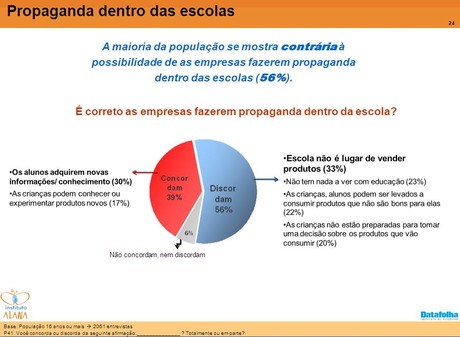 2.061 pessoas maiores de 16 anos, pais ou não, responderam à questão “É correto as empresas fazerem propaganda dentro das escolas?” e 56% se posicionaram contra. A porcentagem sobe para 59%, no caso de pais com filhos. Enquanto 49% dos pais sem filhos se manifestaram nesse sentido. 	Outro dado relevante da pesquisa mostra que as classes C, D e E são as que mais discordam de haver publicidade em escolas (60%).No entanto, muitos pais e professores acabam sendo levados a acreditar que apresentações promovidas pelas empresas dentro das escolas não são uma forma de publicidade, mas sim uma atividade circense ou teatral, e, portanto, lúdica e educativa, na medida em que envolve músicas, performance e interação com a plateia. VERA LÚCIA BERTONI DOS SANTOS ao tratar da relação entre a criança, o teatro e a dramaturgia, propõe três perguntas para reflexão: “Como as crianças constroem as suas concepções a respeito do teatro? Que manifestações culturais influenciam essas construções? Que papel cabe à escola no processo de apropriação da cultura teatral?”. Nesse quesito, as crianças são influenciadas por experiências de apreciação teatral propiciadas pela família ou pela escola, seja em teatros propriamente dito, espaços improvisados, ou “em condições improvisadas, nas dependências da escola”. Para a autora:É importante atentar para o fato de que a natureza teatral mais específica desse tipo de manifestação não garante, por si, a qualidade do produto artístico a ser apresentado ao público infantil. Uma escolha equivocada (guiada por critérios econômicos ou aleatórios) do espetáculo a ser apreciado pode pôr em risco o próprio sentido da experiência estética das crianças, favorecendo a disseminação de modelos estereotipados e empobrecidos de representação teatral e, o que é pior, afastando cada vez mais as crianças da possibilidade de compreensão do teatro como uma forma criativa e prazerosa de pensar as relações entre os seres humanos. As crianças também são influenciadas por manifestações de cunho dramático que fazem parte da vida comunitária, como “atividades lúdicas e circenses”, e por modelos de representação dramática veiculados pela televisão ou pelo cinema. “Mas será que na escola esses modelos são postos em xeque, discutidos, ou mesmo considerados”?, questiona a autora. A conclusão a que chega, é que a escola deve estar atenta para essas influências, para, a partir delas, “propor novas experiências que contemplem aspectos individuais e coletivos, afetivos e cognitivos, teóricos e práticos, éticos e estéticos, articulados em torno da assimilação de formas mais elaboradas de teatro, proporcionando reflexões sobre o próprio sentido do teatro nas suas vidas.”Infelizmente as escolas, ao serem abordadas pelas empresas para aceitarem as atividades propostas, são habilmente persuadidas pela possibilidade de apresentar às crianças uma manifestação artística e lúdica, sem, no entanto, refletirem a respeito do objetivo da empresa, de aproximar sua marca de um público cada vez mais jovem, cativando-os dentro de um ambiente que deveria manter-se isento de apelos do mercado. Às escolas, por certo, não são repassadas informações que apresentam a completude do problema. E a tradição da estratégia de marketing dentro do ambiente de ensino, desenvolvida há anos, faz parecer tratar-se de ação séria, isenta, e realmente educativa. No entanto, o que é comum, e muitas vezes aceito como normal, não é necessariamente adequado para o desenvolvimento infantil. Dirigir comunicação mercadológica a crianças é antiético e ilegal, muito embora seja prática recorrente. Razões da abusividade da publicidade direcionada pela empresa denunciada à criança e suas consequências negativas para o desenvolvimento infantil.(Identificar os argumentos que se aplicam ao caso concreto)Mistura de fantasia com realidadeUso de entretenimento para transmissão de mensagens comerciaisTransmissão de valores consumistas e materialistasEstímulo à adoção de hábitos alimentares não saudáveisInternet Violência Erotização Precoce.....Pedido.Por todo o exposto, e como medida de garantia da prioridade absoluta dos direitos da criança, assegurada no artigo 227 da Constituição Federal, bem como do direito fundamental à educação de qualidade, que desenvolva valores sociais positivos, em um ambiente adequado isento de apelos diretos de consumo às crianças, requer a esse ilustre Ministério que, no âmbito de sua competência, adote as medidas legais cabíveis para coibir a abusiva, e, portanto, ilegal prática de direcionamento da publicidade a crianças dentro do ambiente escolar, por parte da empresa denunciada.Cordialmente,________________________________(Nome / Assinatura)